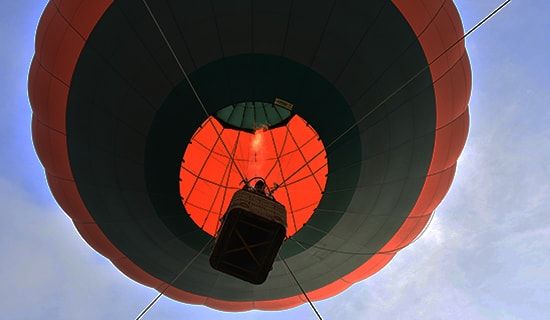 EL PLAN INCLUYE:2 noche de alojamiento.Desayunos.almuerzos.cena.4 Refrigerios.Seguro de asistencia médica (COLASISTENCIA).Actividades día 1:Sendero Ecológico, paisajismo y cañoning.Visita a 5 pozos naturales.Disfruta 4 Cascadas.Rapel con Agua o torrentismo en cascada de 20 metros.Activades día 2:Logística Inflado y Vuelo Cautivo en Globo Aerostático.Sendero Ecológico: Bosques Nativos, Finca demostrativa ganadera (pastos silvo pastoril, cercas vivas).Baño en Pozo Natural en el Río Taquiza y Neugatas o Tubing (Descender el río en neumático).Paseo en el Centro Histórico y cultural de Charalá.NO INCLUYEGastos no especificados en el programaNo incluye transporte hasta el municipio de Charalá.ITINERARIOHora de salida: 08:00 AMPunto de encuentro: Calle 25 - 11-46 Barrio Comuneros, Municipio de Charalá. Pasos adelante de la escuela AnexaDía 1Recibimiento y dejar las maletas en la Agencia.Desayuno, recibimiento y logística.Traslado en vihiculo a: Sendero Ecológico, paisajismo y cañoning.Visita a 5 pozos naturales.Refrigerio típico.Disfruta 4 Cascadas.Rapel con Agua o torrentismo en cascada de 20 metros.Chek-in en el Hotel.Tarde Libre.Cena y actividades de integración.Día 2El día empieza a las 5:00 a.m. - 5:30 am recogida en el Hotel.5:30 a.m. - 6:00 a.m Logística: Inflado, tallado, anclaje y elevar el globo por primer vez. (Altura 100 metros, cada vuelo sube 3 personas, promedio total 180 - 190 kilos, duración del vuelo 7 minutos).8:30 a.m. Desayuno.9:30 a.m Inicio de actividades.Traslado 20 minutos a:Sendero Ecológico: Bosques Nativos, Finca demostrativa ganadera (pastos silvo pastoril, cercas vivas).Baño en Pozo Natural en el Río Taquiza y Neugatas o Tubing (Descender el río en neumático).Almuerzo en el centro histórico.Paseo en el Centro Histórico y cultural de Charalá.Fin de la actividad.RECOMENDACIONES:EQUIPO DE VIAJE PARA LAS ACTIVIADES:Bloqueador solar ecológico y repelente.Toalla de uso personal para usar durante las caminatas.Morral pequeño para usar durante las caminatas.ROPA DE VIAJETenis o zapatos de amarrar.Lycra.Buzo o camisa manga larga.Cachucha o gorra.Botiquín personal de alergias o medicamentos especiales.OBSERVACIONES:Toda persona que participa en las actividades programadas lo hace bajo su propia voluntad y es responsable de sus actos.Todas las salidas son desde Chárala.TARIFA POR PERSONAAcomodación Triple:$450.000 pesos$450.000 pesos$450.000 pesos